УКРАЇНАПАВЛОГРАДСЬКА   МІСЬКА  РАДАДНІПРОПЕТРОВСЬКОЇ  ОБЛАСТІ(37 сесія VІІI скликання)РІШЕННЯвід 25.04.2023р.                                                                №1011-37/VIIІПро затвердження актів узгоджувальної комісії з питань земельних спорівКеруючись  п.34 ч.1 ст.26 Закону України "Про місцеве самоврядування в Україні",                  ст.ст. 12,81,158,159,160 Земельного кодексу України, розпорядженням міського голови                     від 08.02.2017р. №41-р "Про створення узгоджувальної комісії з питань земельних спорів", розпорядженням міського голови від 13.04.2018р. №109-р "Про внесення змін до розпорядження міського голови від 08.02.2017р. №41-р "Про створення узгоджувальної комісії з питань земельних спорів", рішенням 34 сесії  VII скликання №1062-34/VII від 13.02.2018р. "Про затвердження переліку назв вулиць, провулків, проїздів, проспектів, бульварів, площ у місті Павлоград", рішенням 31 сесії VIIІ скликання №829-31/VIIІ від 13.12.2022 р. «Про перейменування вулиць та провулків міста Павлоград», розглянувши заяви громадян та акти засідання узгоджувальної комісії,                 міська радаВ И Р І Ш И Л А:1. Затвердити акти засідань узгоджувальної комісії з питань земельних спорів:1.1 від 02.03.2023 р. № 6 (додаток 1) щодо розгляду спору з приводу землекористування між гр. Рок Анною Федорівною, вул. Космічна, 7 та гр. Левченком Сергієм Петровичем,                                    вул. Космічна, 9 у м. Павлограді. 1.2 від 02.03.2023 р. № 7 (додаток 2) щодо розгляду спору з приводу землекористування між гр. Довганінцем Віктором Івановичем, вул. Вернадського Володимира, 40 та гр. Логвінець Наталею Олександрівною, вул. Вернадського Володимира, 40 у м. Павлограді .1.3 від 16.03.2023 р.  № 8 (додаток 3) щодо розгляду спору з приводу землекористування між гр. Сухойковим Андрієм Петровичем, вул. Мікрорайонна, 23 та  гр. Нестеренком Миколою Дмитровичем вул. Мікрорайонна, 23 у м. Павлограді.1.4 від 13.04.2023 р. № 9 (додаток 4) щодо розгляду спору з приводу землекористування між гр. Черненко Наталею Павлівною, вул. Кольорова, 12 та гр. Цикаловим Сергієм Сергійовичем,              вул. Кольорова, 14 у м. Павлограді.2. Відповідальність щодо виконання даного рішення покласти на начальника відділу земельно-ринкових відносин. 3. Загальне керівництво по виконанню даного рішення покласти на заступника міського голови за напрямком роботи.4. Контроль за виконанням рішення покласти на постійну депутатську комісію з питань екології, землеустрою, архітектури, генерального планування та благоустрою.                             Міський голова                                                                                             		        Анатолій ВЕРШИНА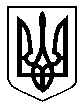 